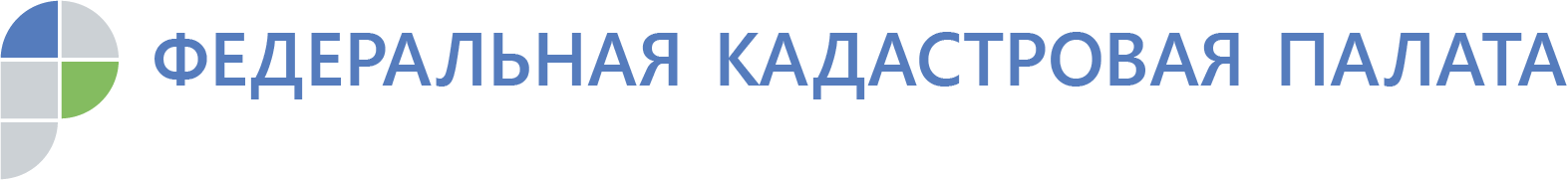 НОВОГОДНИЙ ПРАЗДНИК ДЛЯ ПОБЕДИТЕЛЕЙ КОНКУРСА ДЕТСКОГО РИСУНКАВ канун нового года в Москве состоялась торжественная церемония награждения победителей всероссийского конкурса «Дети рисуют карту России», результаты которого были объявлены в День Конституции Российской Федерации 12 декабря 2019 года.На конкурс было представлено 218 творческих работ, авторами которых стали дети работников Росреестра, его территориальных органов и подведомственных учреждений. По итогам онлайн-голосования были выбраны 9 победителей в трех возрастных категориях: младшей группе –  дети до 7 лет, средней – от 8 до 11 лет и старшей –  от 12 до 14 лет.Фантазия детей была безгранична. Рисунки получились самыми разнообразными, яркими и красочными.Четыре победителя из девяти – дети сотрудников филиала Кадастровой палаты по Уральскому федеральному округу. Три вторых места: в младшей группе – 4-летняя Екатерина Чехлатая, в средней группе -  10-летний Максим Лысиков, в старшей группе - 14-летний Арсений Завьялов. И одно третье место в средней группе у 12-летнего Егора Кургак.Победители конкурса были награждены почетными грамотами и памятными подарками.«Нам очень приятно, что рисунки детей наших сотрудников вошли в тройку лидеров, - пояснил директор Кадастровой палаты по Уральскому федеральному округу Рафаэль Лутфуллин, я благодарен каждому участнику за творческий поиск, интересные задумки, новаторский подход. От чистого сердца желаю всегда быть в поиске новых задумок и идей, никогда не расставаться с вдохновением, неиссякаемого оптимизма и счастливого блеска в глазах!».Кадастровая палата по Уральскому федеральному округу